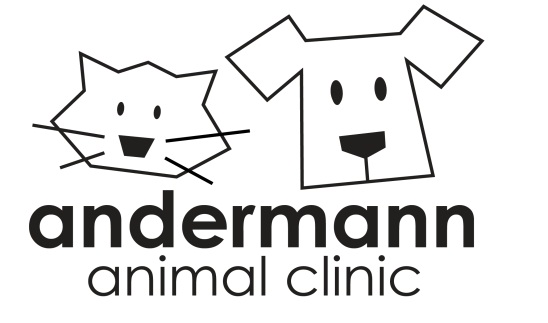 Client Name_______________________________ Spouse_____________________________Street Address_________________________________________________________________City_____________________________ State________ Zip Code_________________________Primary Phone____________________________ Cell ________________________________-----------------------------------------------------------------------------------------------------------------------------Pet Name________________________________Breed________________________________Birthday or Approximate Age____________________ Color____________________________Gender:   Male or Female                       Spayed or Neutered?   Yes or NoDate of Last Vaccination__________________ Any Allergies? ___________________________Pet Name____________________________________ Breed____________________________Birthday or Approximate Age____________________ Color____________________________Gender:   Male or Female                       Spayed or Neutered?   Yes or NoDate of Last Vaccination__________________ Any Allergies? ___________________________Pet Name_________________________________Breed_______________________________Birthday or Approximate Age____________________ Color____________________________Gender:   Male or Female                       Spayed or Neutered?   Yes or NoDate of Last Vaccination__________________ Any Allergies? ___________________________How did you hear about us? ______________________________________________________________________________________________________________We are so honored to have you as a new client. Your pet is the most important thing to us – thank you for trusting us with their care.Sincerely – Dr. Andermann and Staff